Sunday School – 9:30Worship Service – 10:30Worship Leader:  Jeni Bogenrief“Come Thou Fount”“Mighty to Save”“O Come to the Alter”“Glorious Day”Welcome to WorshipSharing and PrayerOffertory:	Please tear off your “Response Sheet” and drop it		In the offering basket.	Kids to Activity Room with Verlyn Dunlap & Sydney Bontrager		            (4 years and younger)Message:		     Gordon Scoville		“NEW SPIRIT, NEW EXPECTATIONS”			   Matthew 5:38-41“10,000 Reasons”*********************************************************************************What’s happening at Bellwood this week: Monday, June 25 – Gordon’s day offWednesday, June 27  - Sr. High Grounded Youth – 7:00Thursday – Saturday – Taric at conference in St. Joseph, MOThursday, June 28 – A.A. & Alanon – 7:30Saturday, June 30 – Men’s Prayer Breakfast 7am		       Ladies Prayer Ministry 7am	                    VBS Decorating 9amHS Youth – meet at Taric & Katie’s to dig into scripture and some food.Bring a friend, a Bible and an appetite.  We’ll start at 7:00ATTENTION:  PARENTS & GRANDPARENTS!It’s time to register your children/grandchildren for this summer’s Community Bible School.  It will be held here at Bellwood this year, from Sunday, July 15th until Thursday, July 19th from 6-8 p.m.  On Thursday night a pool party is being planned at the Milford pool following VBS.  You can register on-line at milfordvbs.com  Please do so as soon as possible so we’ll be sure to have enough materials, supplies and snacks for everyone!ATTENTION ALL VBS VOLUNTEERS:  The decorating committee members from each participating church will meet at Bellwood at 9:00 a.m. next Saturday, June 30th to decorate for VBS.  At noon (12:00)ALL volunteers are invited to meet in the fellowship hall for a pizza lunch.  Following that, there will be a “Volunteer Training Meeting” forEVERYONE WHO IS HELPING WITH VBS.  (Those preparing the snacks don’t need to come, but all other volunteers are requested to attend.)  We will go over the job descriptions, where each activity will be held, the schedule, etc.  Please mark your calendars, and plan to come!Empowering Women:  Claiming Healthy Personal Boundaries:Join Mennonite Women USA and Dove’s Nest Thursday and Friday July 26-27 at the Barbara Weitz Community Engagement Center( on the U of NE campus in Omaha) for girls ages 13-18 and women.  To register online go to http://dovesnest.net/Claiming-Healthy-Personal-Boundaries.  Cost is $60 per person.  See flyer on bulletin board in foyer for more info.Last Week:  Worship Attendance – 70,  Budget - $4,66633rd Week Budget ReportBudget Giving Summary	Last Week		Fiscal YTDContributions			$4,666			$188,117Budgeted			$5,500			$181,500Over(under)			($834)			$6,617Birthday’s this week:  DJ Friedli (Tues), Jan Beckler (Thurs.), Noah Stauffer (Sat.)Anniversaries this week:  Austin & Jamie (Mon.), Josh & Kathy (Wed.), Don & Carla (Thurs.), Tim & Shelly – 40 (Sat.)Activity Room: July 1 – Shani & Saige MachJuly 8 – Katie Leichty & ___________July 15 – Tara & Jack StahlJuly 22 ___________&___________July 29___________ &___________Worship Leader, Music, Singers & Greeters:July 1 – Worship Leader – Austin Schweitzer	Piano – Peg Burkey	Speaker – Taric Leichty	Singers – Sid Burkey, Shani Mach	Children’s Moment – Katie Leichty	Greeters – Jeanna Stauffer & Cliff IrwinJuly 8 -Worship Leader – Paula Martin            Piano – Pam Erb            Offertory – Zach Spohn            Singers – Nick Glanzer, Katie Spohn            Greeters – Duane & Lisa ComptonRemember in Prayer:Vacation Bible School July 15-19Good Shepherd Lutheran ChurchChildren & families on our borders Bellwood Mennonite Church520 B Street, Milford, NE 68405Church Office  402-761-2709Montessori School 402-761-3095Email:  bell606@windstream.netWebsite:  www.bellwoodchurch.orgInterim Pastor:  Gordon ScovilleGordon’s office hours – 9-12 Tuesday – FridayGordon’s home phone – 761-4978Associate Pastor of Youth:  Taric Leichty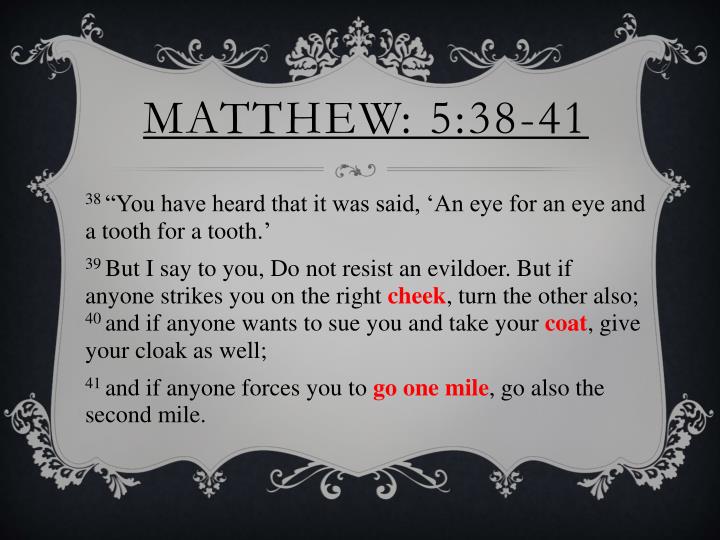 June 24, 2018